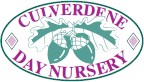 Job application formApplication for the post of:Personal detailsAddress:email address:ReferencesPlease give the names and full addresses of two people who can verify or confirm your employment record. One must be your line manager at your current/last employer. Please do not use relatives, partners or friends as referees.Name:Position held and relationship:Organisation name and address:Telephone no:email address:Name:Position held and relationship:Organisation name and address:Telephone no:email address:Qualifications achieved (start with the most recent):Study currently being undertaken:Professional or other qualifications, apprenticeships, memberships of professional organisations:Other training you have received which you consider relevant:(It is requirement that you have a valid Emergency First Aid or Paediatric First Aid Qualification)Employment historyCurrent/most recent employment:Name and address of employer:Date started:Brief description of duties:Reason for leaving:Other employment/career history starting with the most recent:For posts which involve working with children, please give your full employment history; accounting for any gaps (please continue on a separate sheet of paper if necessary).Please give details of other interests, including involvement in voluntary organisations, which you consider relevant:Personal statementPlease give details and examples of the skills and aptitude you have relevant to this post.DeclarationThe job for which you are applying involves substantial access to children and is therefore exempt from the Rehabilitation of Offenders Act 1974. You are therefore required to declare any convictions or cautions you may have, even if they would otherwise be regarded as ‘spent’ under this act. The information you give will be treated in confidence and will only be taken into account in relation to an application where this exemption appliesThe disclosure of a criminal record will not debar you from appointment unless the company considers that the conviction renders you unsuitable for employment. In making this decision we will consider the nature of the offence, how long ago it occurred and what age you were when it was committed and any other factor which may be relevant. Failure to declare a conviction may however disqualify you from appointment or result in summary dismissal if a discrepancy is revealed once appointed.Do you have a current DBS (Disclosure Barring Service)? If so please complete your details below.Have you ever been convicted, cautioned or reprimanded for a criminal offence?DBS number  	Date on DBS   	Yes	NoIf yes, please give details and dates in the space provided below:National Insurance Number:Please specify if you have any special requirements for the interview.I confirm that the information given on this form is to the best of my knowledge accurate, true and complete. I understand that any false statements could result in dismissal, disciplinary action or withdrawal of any offer of employment.Thank you for your interest and application for a career with Culverdene Day Nursery Please return this application form toJayne Metcalfe Nursery ManagerCulverdene Day Nursery 32 Grainger Park Road NewcastleNE4 8SAculverdenenursery@gmail.comEqual Opportunities statementCulverdene Day Nursery is fully committed to the development of policies to promote equal opportunity in employment. In this respect, the setting will ensure that no job applicant or employee will receive less favourable treatment on the grounds of age, gender, marital status, race, religion, belief, colour, cultural or national origin or sexuality. In order to monitor the progress of our recruitment and selection practices, please complete the details on this sheet.Recruitment monitoringThe following personal information will be kept securely and will not be used before or during short listing to ensure that only your abilities, experience, training and qualifications are considered.Position applied for:Name (forename(s) and surname in full):Date of birth:	Age:I would describe my race or ethnic origin as (please tick appropriate box):First names:Surname:May we contact the referee beforeinterview?YesNoMay we contact the referee beforeinterview?YesNoSecondary Schools,Colleges, Universities(It is a requirement that you have C or above in English and Mathematics)FromToBrief details of course and qualifications takenGradeSecondary Schools Colleges, UniversitiesFromToBrief details of course and qualifications takenGradeUntil:Notice required:Job title:Final salary/ hourly rate:PostFromToEmployer/organisationname and addressReason forleavingAre you on either of the two lists banning you from working with children orvulnerable adults imposed by the Independent Safeguarding Authority?YesNoDo you need a work permit to work in the UK?YesNoDo you have a driving licence?YesNoDo you have access to a vehicle?YesNoIf you do not drive how willyou travel to work?Signature of applicant:Date:Do you consider yourself to have a disability?YesNoGenderMaleFemaleWhiteBlack/Black BritishAsian or Asian BritishMixedOther Ethnic GroupWhite☐Caribbean☐Indian☐White/Black Caribbean☐Chinese☐White/Irish☐African☐Pakistani☐White/Black African☐Other Ethnic Group☐White/Other☐Other☐Bangladeshi☐White & Asian☐Traveller (Irish Heritage)☐Not Given☐Any other☐Other Mixed☐Gypsy / Roma☐